ANEXO I: CENTRO DE ESTUDOS DE LÍNGUAS – C.E.L. – 2024 FICHA DE INSCRIÇÃOÀ DIRETORIA DE ENSINO LESTE 2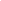 Idioma (s) pretendido (s):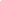 Documentos anexados (cópias):São Paulo,	de	de 2024.Assinatura do Candidato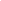 NomeR.G.End.Fone:BairroMunicípio:E-mailCargo/FunçãoUnidade escolar (sede de frequência):Unidade escolar (sede de frequência):a. RG;b. CPF;c. Diploma do curso de Licenciatura Plena em Letras, ou Certificado de conclusão do referido curso com habilitação na língua estrangeira pretendida e respectivo Histórico Escolar referente a licenciatura;d. Diploma de outras Licenciaturas ou Diploma de Curso Superior em outra área e Certificado de curso específico no idioma pretendido, comprovando as competências e as habilidades deleitura, escrita, conversação e entendimento ora exigidos no idioma a ser ministrado;e. Atestado/declaração de matrícula, em 2024, no último ano do curso de Licenciatura Plena em Letras, com habilitação na língua estrangeira objeto da docência, expedido pela instituição de ensino superior que estiver oferecendo o curso (original);f. Declaração atualizada de tempo de serviço, em dias, exercido em Centro de Estudos de Línguas da Secretaria de Estado da Educação de São Paulo;g. Declaração atualizada de tempo de serviço, em dias, exercido no Magistério Público da Secretaria de Estado da Educação de São Paulo ou em outra esfera pública, no campo de atuação referente às aulas a serem atribuídas;h. Declaração atualizada de tempo de serviço, em dias efetivamente trabalhados, exercido na docência do idioma objeto de inscrição em instituição privada, desde que de renomada competência;i. Declaração atualizada de assiduidade no Magistério Público Oficial da Secretaria de Estado da Educação de São Paulo, referente ao período até 30/06/2023, fornecida pelodiretor da escola;j. Certificado de curso presencial de língua estrangeira e/ou extensão cultural, com carga mínima de 30 (trinta) horas, comprovadamente realizado nos últimos 4 anos (data base 30/06/2023, em país estrangeiro ou no Brasil, por instituições de reconhecida competência;k. Comprovante de participação em orientação técnica promovida pela S.E.E., nos últimos 4 anos (data base 30/06/2023), em parceria com instituições de renomada competência;l. Comprovante de proficiência no idioma em que se inscreve, através de exame realizado por instituição de renomada competência;m. Diploma de mestre ou título de Doutor na língua estrangeira objeto da docência;n.  Diploma de licenciatura em Letras, com Habilitação em Libras;     Diploma de licenciatura com certificado de proficiência em Libras, com apresentação de documentos comprobatórios da proficiência;     Diploma de Licenciatura com curso superior de Tradutor e Intérprete de Libras;     Certificado de Curso superior de Tradutor e Intérprete de Libras e com habilitação em qualquer Licenciatura.